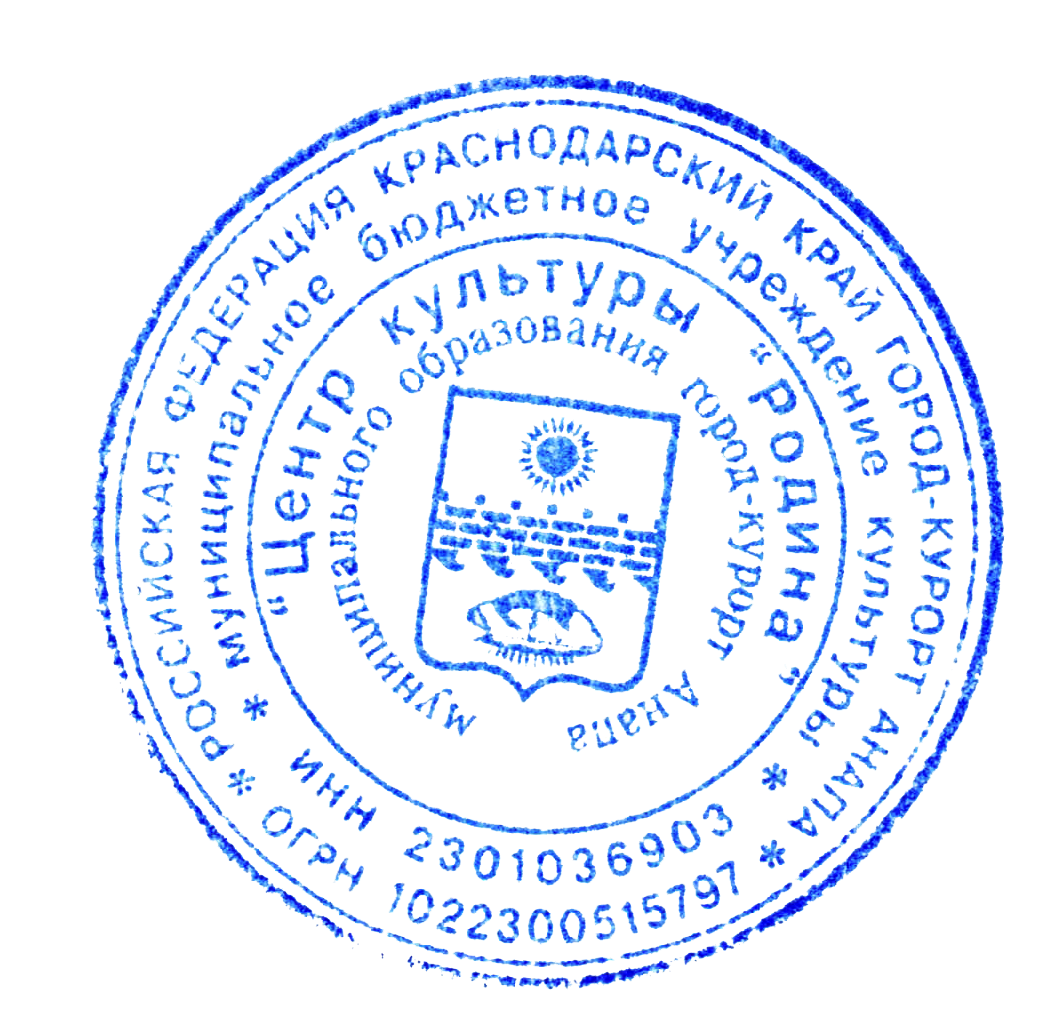 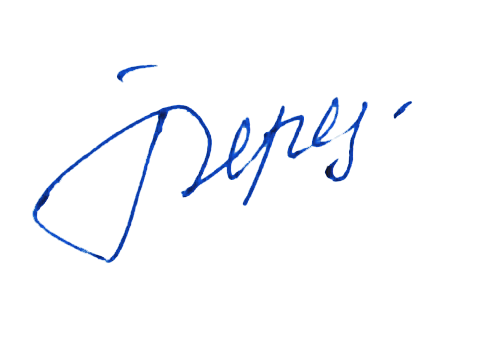 План мероприятий МБУК «ЦК «Родина» 4 квартал 2022 годаСоставил:Заведующий культурно-массовым отделом МБУК «ЦК «Родина»                                                                                                                                                                    Л.В. ПурисоваУТВЕРЖДАЮДиректор МБУК «ЦК «Родина»_______________Н.В.Березенко«_____»________________2022г.№ п/п№ п/пВид/направ-лениеДата и время проведенияФорма и наименование мероприятияМесто проведенияЦелевая аудиторияОриент. кол-во посетителейОтветственный ОКТЯБРЬОКТЯБРЬОКТЯБРЬОКТЯБРЬОКТЯБРЬОКТЯБРЬОКТЯБРЬОКТЯБРЬОКТЯБРЬКД/ДН1.10.10.00Творческая встреча-совещание участников НЛХТО  «Парус» в рамках празднования Дня пожилого человекаЦК «Родина»взр.(пож.)30Каменщикова Л.Г.КД/ДН1.10.11.00Юбилейный отчетный концерт народного вокального ансамбля «Гармония Орфея», посвященный 20-летию образования коллектива «Спасибо, Анапа!» в рамках Международного дня музыки ЦК «Родина»пож.70Пономаренко А.Ф.КД/АН3.10.13.00Интерактивная программа, посвященная Международному дню трезвости «Урок трезвости» при участии специалистов здравоохранения и ОМВД России по г.Анапа ЦК «Родина»молод.50Радионова И.А.Пурисова Л.В.КД/П4.10.11.00Патриотическая медиа-акция, посвященная 100-летнему юбилею конструкторского бюро ПАО «Туполев» «Чтобы небо было мирным» в рамках Всемирной недели космосаhttps://rodina.anapa-kult.ru/, соц.сетисмеш.700Терновенко Е.А.Набережнева Ю.В.ИП/ДН5.10.в течение дняТематическая медиа-акция «С Днем учителя!»Театральная площадь, медиа-экран, https://rodina.anapa-kult.ru/+ соц.сетисмеш.1000Терновенко Е.А.КД/ДНоктябрь(по согл.)Спектакль народного театра «Аквариум», посвященный Освобождению Кубани от немецко-фашистских захватчиков и завершению битвы за Кавказ, по повести Михаила Рощина «Эшелон» в рамках проекта «Культура для школьника»ЦК «Родина»молод.200 (на каждом пред-нии)Степанюк А.Н.КД/Д8.10.по согл.Поэтический вечер НЛХТО «Парус», посвященный 130-летию со дня рождения Марины Цветаевой и юбилеям Е.Растопчиной и Н.Гончаровой «Служительницы муз» МБУК «ЦБС»по согл.смеш.(пож.)50Каменщикова Л.Г.КД/П9.10.11.00Тематическое комплексное мероприятие, посвященное освобождению Кубани от немецко-фашистских захватчиков и завершению битвы за Кавказ «Война на Кубанской земле!» с использованием аудио и видео ресурсов Театральная площадь, медиа-экран, https://rodina.anapa-kult.ru/+ соц.сетисмеш.1000 Радионова И.А.,Терновенко Е.А.КД/П9.10.17.00Поэтический вечер участников НМЛХО «Авангард», посвященный Дню освобождения Кубани от немецко-фашистских захватчиков и завершению битвы за Кавказ «Эхо Великой войны»ЦК «Родина»молод.50Иваськова И.В.КД/ДН10.10.13.00Интерактивная познавательная программа, посвященная  85-летию Образования краснодарского края и Дню кубанского казачества «На Кубани мы живем!» рамках проектов «Культура для школьников» и «Десятилетия детства»ЦК «Родина»молод.40Брыкалова А.О.Балясов С.Н.КД/ДН11.10.18.00Вечер художественного чтения участников народного театра «Аквариум», посвященный 130-летнему юбилею русской поэтессы Марины Цветаевой «Каждый стих – дитя любви…», в рамках Года народного искусства и нематериального культурного наследия народов РоссииЦК «Родина»молод.40Брыкалова А.О.КД/ДН13.10.14.00Открытый урок образцового художественного ансамбля эстрадной песни «Мятный бриз» «Папе в подарок» в рамках празднования Дня отца и «Десятилетия детства»ЦК «Родина»дети30Наумова М.В.КД/ДН14.10.-16.10. Литературный фестиваль-конкурс «Поэзия русского слова»:- торжественная церемония открытия фестиваля;- художественные чтения конкурсных произведений;- литературные мастер-классы членов жюри фестиваля;- церемония закрытия фестиваля и награждение победителейЦК «Родина»смеш.250Иваськова И.В.Хариш О.В.КД/ДН15.10.18.00Танцевально-развлекательная программа для начинающих танцоров Школы танца «Альянс» 1-2-3 ступени» и их родителей «Осенний бал» в рамках празднования Дня отца в России и «Десятилетия детства»ЦК «Родина»семейн.60Егорова Т.В.КД/ДН16.10.10.00Тематическая медиа-акция, посвященная Дню кубанского казачества «Горжусь тобой, моя Кубань!» Театральная площадь, медиа-экран, https://rodina.anapa-kult.ru/+ соц.сетисмеш.1000Терновенко Е.А.ИП/ДН16.10.11.00Тематическая медиа-акция «С Днем отца!»Театральная площадь, медиа-экран, https://rodina.anapa-kult.ru/+ соц.сетисмеш.1000Терновенко Е.А.КД/ДН16.10.11.00Отчетный концерт народного казачьего хора, посвященный Дню освобождения Кубани от немецко-фашистских захватчиков и Дню кубанского казачества «Славься, наша Кубань!» в рамках празднования 85-летия со дня образования Краснодарского края и 230-летия с начала освоения казаками кубанских земель ЦК «Родина»(по согл.)смеш.300Атрашевич А.А.Хариш О.В.КД/Д18.10.18.00Творческая лаборатория  народного академического хора ЦК «Родина»: «Академический вокал» ЦК «Родина»смеш.40Никитина А.В.КД/ДН20.10.15.00Художественные чтения участников образцового художественного театра-студии «Образ» по произведению А.Н. Островского «Снегурочка» в рамках празднования 200-летнего юбилея писателя в 2023 году и Года народного искусства и нематериального культурного наследия народов РоссииЦК «Родина»дети30Степанюк А.Н.КД/Д ЗОЖ21.10.16.00Творческая мастерская образцового художественного ансамбля спортивного бального танца «Альянс»: «Латиноамериканская программа. А. Сорочинский, г. Краснодар»ЦК «Родина»молод.60Егорова Т.В.КД/Д ЗОЖ22.10.10.00Турнир по спортивным бальным танцам «Кубок Альянса 2022» КСИЛК «Витязь»смеш.300Егорова Т.В.КД/ДН23.10.17.00Отчетный поэтический вечер участников НМЛХО «Авангард»: Творческие чтения. Презентация книг, изданных авторами в 2022 годуЦК «Родина»молод.50Иваськова И.В.КД/Д ЗОЖ24.10.19.00Творческая мастерская народного ансамбля спортивного бального танца «Сеньоры»: «Европейская программа. Е. Зарубин, г.Новосибирск»ЦК «Родина»взр.40Егорова Т.В.КД/ДН25.10.14.00Творческая мастерская участниц народного ансамбля казачьей песни «Черноморочка» «Использование вокальных переливов в казачьем народном пении» в рамках Года народного искусства и нематериального культурного наследия народов РоссииЦК «Родина»женс.20Шалаева А.Т.КД/ДН26.10.11.00Видео-обзор детских рисунков «Экология глазами детей» в рамках Всероссийского фестиваля энергосбережения «ВместеЯрче – 2022» и «Десятилетия детства»https://rodina.anapa-kult.ru/+ соц. сетисмеш.500Радионова И.А.ИП/АН26.10.-28.10. 14.00Выездной рейд по месту жительства несовершеннолетних и семей СОП с проведением тематических бесед: «Бросай курить самостоятельно», посвященная Международному дню отказа от сигарет (с выдачей тематического буклета, разработанного ФБГУ «ГНИЦ профилактической медицины» Минздрава России) и  «Правила поведения при возникновении ЧС» (с выдачей тематического буклета, разработанного ГКУ КК «УМЦ по ГО и ЧС»), в рамках информационно-просветительского коннект - проекта «Основы безопасности»г.Анапапо месту жительства несовершеннолетнихсемейн. несовершеннолетние и семьи СОП, состоящих на учете КДНиЗП15Пурисова Л.В.КД/ДН ЗОЖ28.10.14.00Фестиваль творчества Клубов молодежи по месту жительства «Молодежный формат» (совместно с МКУ «МЦ «21 век») в рамках «Десятилетия детства»ЦК «Родина»молод.80Пурисова Л.В.КД/Д29.10.14.00Творческая встреча-совещание участников НМЛХО «Авангард»ЦК «Родина»молод.30Иваськова И.В.ИП/П30.10.13.00Отчетное собрание общественной организации жертв политических репрессий «Реабилитированные» города-курорта АнапаЦК «Родина»пож.230Хариш О.В.КД/П30.10.13.30Торжественное мероприятие «День памяти жертв политических репрессий» ЦК «Родина»пож.230Хариш О.В.КД/ДН30.10.14.00Концертная программа народного ансамбля казачьей песни «Черноморочка» в рамках Дня памяти жертв политических репрессийЦК «Родина»пож.230Шалаева А.Т.КД/Дкаждую среду14.00Литературный онлайн-буклет участников НМЛХО «Авангард» «На все времена»https://rodina.anapa-kult.ru/+ соц.сетимолод.500Иваськова И.В.КД/АН ЗОЖоктябрь по согл.Театрализованная постановка участников образцового художественного театра-студии «Образ» и народного театра «Аквариум» в рамках муниципального этапа Краевого конкурса клубных учреждений на лучшую постановку работы по сокращению потребления наркотиков (совместно с МБУК «ТМЦ»)ЦК «Родина»молод.100Степанюк А.Н.КД/Доктябрь по согл.Интерактивная сказка для всей семьи «Супер Заяц»Здравницы г.Анапасмеш.100-300Росочинская Е.Ю.НОЯБРЬНОЯБРЬНОЯБРЬНОЯБРЬНОЯБРЬНОЯБРЬНОЯБРЬНОЯБРЬНОЯБРЬКД/ДН1.11.-3.11.по согл.Цикл мастер-классов по декоративно-прикладному творчеству мастеров студии ДПТ «Деко», посвященных празднованию Дня народного единства «Кубанские узоры» в рамках 85-летия Образования Краснодарского края и Года народного искусства и нематериального культурного наследия народов ЦК «Родина»смеш.100 Маркарян Л.Р.КД/ДН3.11.по согл.Творческие встречи участников НМЛХО «Авангард» «Презентация книг, изданных авторами в 2022 году» в рамках Всероссийской социокультурной акции «Ночь искусств»МБУК «ЦБС»по согл.смеш.100Иваськова И.В.КД/ДН3.11.19.00Отчетный концерт народного академического хора ЦК «Родина» «Вдохновленные искусством» в рамках Всероссийской социокультурной акции «Ночь искусств»ЦК «Родина»смеш.230Архаров М.Ю.КД/П04.11.10.00Патриотическая медиа-акция, посвященная  Дню народного единства «Мы едины, мы – Россия!» Театральная площадь, медиа-экран, https://rodina.anapa-kult.ru/+ соц. сетисмеш.1000Набережнева Ю.В.КД/П04.11.11.00Праздничный торжественный концерт, посвященный  Дню народного единства «В единстве наша сила!» в рамках Года народного искусства и нематериального культурного наследия народов России(по согл.)смеш.500Хариш О.В.КД/ДН04.11.12.30Концертная программа народного казачьего хора и народного ансамбля казачьей песни «Черноморцы», посвященная  Дню народного единства «Гарные казаки» в рамках 85-летия Образования Краснодарского края(по согл.)смеш.500Атрашевич А.А.КД/Д5.11.10.00Творческая встреча-совещание участников НЛХТО  «Парус»ЦК «Родина»взр.(пож.)40Каменщикова Л.Г.КД/ДН6.11.-15.11.11.00Литературный онлайн-проект НМЛХО «Авангард», посвященный 170-летнему юбилею русского писателя-прозаика и драматурга Д. Мамина-Сибиряка «От Урала до Москвы»https://rodina.anapa-kult.ru/+ соц. сетисмеш.1500Иваськова И.В.КД/ДН6.11.17.00Творческий вечер участников НЛХТО «Парус», посвященный 170-летию со дня рождения писателя Д. Мамина-Сибиряка «Общество умных людей – самая лучшая школа» в рамках Года народного искусства и нематериального культурного наследия народов РоссииЦК «Родина»взр.(пож.)50Каменщикова Л.Г.КД/П7.11.по согл.Театральная гостиная участников народного театра «Аквариум», посвященная историческому Параду на Красной площади в 1941 год «Письма юных патриотов» в рамках Всероссийской акции «Юные герои Великой Победы»МБОУ СОШ № 7 (по согл.)молод.40Брыкалова А.О.КД/Д8.11.11.00Творческая развлекательная программа для участников танцевального коллектива «Серебряный возраст» «Последний лист»ЦК «Родина»взр.(пож.)50Грушина Т.Ф.ИП/И10.11.в течение дняТематическая медиа-акция «С Днем сотрудника органов внутренних дел!»Театральная площадь, медиа-экран, https://rodina.anapa-kult.ru/+ соц.сетисмеш.1000Терновенко Е.А.Радионова И.А.КД/Д11.11.18.00Театральный капустник «Театр – это мы!» в рамках празднования 20-летия народного театра «Аквариум»ЦК «Родина»смеш.230Степанюк А.Н.КД/ДН ЗОЖ12.11.10.00Отчетное мероприятие для начинающих танцоров по спортивным бальным танцам «Аттестация «Шесть ступеней мастерства» 3 этап» в рамках «Десятилетия детства»ЦК «Родина»дети (участники коллектива «Школа танца «Альянс» 1-2-3 ступени»)50Егорова Т.В.КД/ДН13.11. по согл.Музыкальный аудио-проект «Песни родного края» в рамках Международного дня слепых (подготовка и запись аудио-диска для Анапской местной огразизации ВОС) ЦК «Родина»по согл.смеш.(ОВЗ)50Шуралев И.Ю.Хариш О.В.КД/Д16.11.17.00Открытый урок народного вокального ансамбля «Гармония Орфея» «Споемте, друзья…» МБУК «Клуб «Ветеран»пож.30Пономаренко А.Ф.ИП/АН17.11.по согл.Информационный час, посвященный Международному дню отказа от курения «Как избежать соблазна» в рамках цикла информационно-профилактических мероприятий «Часы мира и добра»ЦК «Родина» молод. (участники творческих кол-вов ЦК «Родина»)60Руководители творческих коллективовКД/ДН ЗОЖ18.11.18.00Отчетный концерт народного ансамбля спортивного бального танца «Сеньоры» «Ритмы дарящие радость»ЦК «Родина»смеш.230Егорова Т.В.КД/Д19.11.14.00Творческая встреча, посвященная памяти об участниках НЛХТО «Парус» «Чтобы помнили!»ЦК «Родина»взр.(пож.)50Каменщикова Л.Г.ИП/И20.11.в течение дняОнлайн-буклет «Право ребенка на счастье!», в рамках Всемирного дня ребенкаТеатральная площадь, медиа-экран, https://rodina.anapa-kult.ru/+ соц.сетисмеш.1000Терновенко Е.А.Набережнева Ю.В.КД/ДН22.11.по согл.Литературная гостиная НМЛХО «Авангард», посвященная Дню матери в России «Берегите матерей» по произведениям Р.Г. Гамзатова в рамках празднования 100-летнего юбилея писателя в 2023 году и «Десятилетия детства» (совместно с МБУК «Анапская ЦБС» Анапская сельская библиотека – филиал № 6)МБОУ СОШ № 12дети40Ефимова Т.В.Иваськова И.В.КД/ДН23.11.16.00Открытый урок участников образцового художественного ансамбля спортивного бального танца «Альянс», посвященный Дню матери в России «Вальс для мамы» ЦК «Родина»семейн.50Егорова Т.В.КД/ДН25.11.18.00Концертная программа творческих коллективов учреждения, посвященная Дню матери в России «Мир начинается с мамы»ЦК «Родина»семейн.230Хариш О.В.КД/ДН26.11.16.00Муниципальный конкурс «Семья года», посвященный Дню матери (совместно с МКУ «МЦ «ХХI век»)ЦК «Родина»по согл.семейн.230МКУ «МЦ «ХХI век», Пурисова Л.В.КД/Д27.11.13.00Творческая встреча-совещание участников НМЛХО «Авангард»ЦК «Родина»молод.30Иваськова И.В.ИП/АН28.11.-30.11. 14.00Выездной рейд по месту жительства несовершеннолетних и семей СОП с проведением тематической беседы, посвященной Всемирному дню борьбы со СПИДом «Не нужно бояться, надо знать!» (с выдачей тематического буклета, рекомендованного  ГБУЗ «Центр профилактики СПИД № 4» МЗ КК), в рамках информационно-просветительского коннект - проекта «Основы безопасности»г.Анапапо месту жительства несовершеннолетнихсемейн. несовершеннолетние и семьи СОП, состоящих на учете КДНиЗП15Пурисова Л.В.КД/ДН29.11.16.00Спектакль образцового художественного театра-студии «Образ» по произведению Ирины Иваськовой «Здравствуй, понедельник!» в рамках Всероссийской недели «Театр и дети» и «Десятилетия детства»ЦК «Родина»семейн.50Степанюк А.Н.КД/Дкаждую среду14.00Литературно-познавательный буклет участников НМЛХО «Авангард» «Книжный совет»https://rodina.anapa-kult.ru/+ соц.сетимолод.500Иваськова И.В.КД/ДНноябрь по согл.Отчетный концерт вокально-инструментального ансамбля «Аревик», посвященный юбилею Центра армянской национальной культуры им. Николая Испирьяна, в рамках Года народного искусства и нематериального культурного наследия народов РоссииОО МО «ЦАНК им. Н.А.Испирьянасмеш.100Григорян Н.А.КД/Д ЗОЖноябрь по согл.Участие народного клуба танцев на колясках «Эриданс» в творческом проекте «Танцы со звездами»г.Новороссийсксмеш.200Васильева Е.М.КД/Дноябрь по согл.Концертная программа образцовых художественных ансамблей эстрадной песни «Друзья» и «Сюрприз» «Осенние краски» в рамках «Десятилетия детства»Здравницы Анапыпо согл.смеш. 200Цыганок И.В.ДЕКАБРЬДЕКАБРЬДЕКАБРЬДЕКАБРЬДЕКАБРЬДЕКАБРЬДЕКАБРЬДЕКАБРЬДЕКАБРЬИП/АН1.12.в течение дняТематическая медиа-акция, посвященная Всемирному дню борьбы со СПИДом «Выбираем жизнь!» Театральная площадь, медиа-экран, https://rodina.anapa-kult.ru/+ соц.сетисмеш.1000Набережнева Ю.В.Терновенко Е.А.КД/Д ЗОЖ1.12.10.00Спортивно-оздоровительное мероприятие «Путь к здоровью женщины через гимнастику Хаду» в рамках Международного дня инвалидовЦК «Родина»пож., (женс.)40Грушина Т.Ф. Гершун Ю.А.КД/П2.12.по согл.Интерактивная литературная программа участников НМЛХО «Авангард», посвященная Дню неизвестного солдата в России «Солдатское письмо-треугольник» в рамках проектов «Культура для школьников» и «Десятилетия детства»МБОУ СОШ № 12дети40Ефимова Т.В.КД/ДН2.12. - 3.12.Выставка творческих работ людей с ОВЗ «Взгляни на мир глазами доброты» в рамках Международного дня инвалидовЦК «Родина»смеш.(ОВЗ)300Пурисова Л.В.Кагриманян Д.Б.КД/Д3.12.10.00Творческая встреча-совещание участников НЛХТО  «Парус»ЦК «Родина»взр.(пож.)40Каменщикова Л.Г.КД/П3.12.10.00Патриотическая медиа-акция, посвященная Дню неизвестного солдата в России «Никто не забыт!» с использованием аудио и видео ресурсовТеатральная площадь, медиа-экран, https://rodina.anapa-kult.ru/+ соц.сетисмеш.700Набережнева Ю.В.Терновенко Е.А.ИП/ДН3.12.11.00Тематическая медиа-акция «Международный день инвалидов»https://rodina.anapa-kult.ru/+ соц.сетисмеш.500Набережнева Ю.В.КД/ДН3.12.15.00Торжественное мероприятие, посвященное Международному дню инвалидов «Анапа – город возможностей»ЦК «Родина»смеш.(ОВЗ)250Хариш О.В.КД/ДН4.12.14.00Творческая мастерская народного ансамбля казачьей песни «Черноморочка», посвященная Дню матери-казачки (Введение во Храм Пресвятой Богородицы)ЦК «Родина»женс.30Шалаева А.Т.КД/Дкаждую среду14.00Литературный онлайн-буклет участников НМЛХО «Авангард» «На все времена»https://rodina.anapa-kult.ru/+ соц.сетимолод.500Иваськова И.В.ИП/П09.12.11.00Тематическая медиа-акция «День героев Отечества»Театральная площадь, медиа-экран, https://rodina.anapa-kult.ru/+ соц.сетисмеш.700Терновенко Е.А.Набережнева Ю.В.КД/П12.12.11.00Патриотическая медиа-акция, посвященная Дню Конституции РФ «Моя страна – Великая держава!» Театральная площадь, медиа-экран, https://rodina.anapa-kult.ru/+ соц.сетисмеш.700Набережнева Ю.В.Терновенко Е.А.КД/П12.12.18.00Музыкальная гостиная народного академического хора ЦК «Родина», посвященная Дню конституции РФ «Великая Россия, широкая душа…» ЦК «Родина»смеш.60Архаров М.Ю.КД/ДН15.12. по согл.Праздничная концертная программа «С Днем рождения, Анапа!», в рамках Дня городаЦК «Родина»(по согл.)смеш.230Хариш О.В.КД/ДНдекабрь(по согл.)Торжественное открытие мемориальной доски М.М. ШапироЦК «Родина»(по согл.)смеш.300Хариш О.В.КД/ДН21.12.-31.12.11.00-13.00Аудио - концерт детских новогодних песен и поздравлений «С новым годом, детвора!»Театральная площадьсмеш.300 (ежедн.)Васильев М.Ю.КД/ДН21.12.-31.12.18.00-21.00Аудио - концерт классической музыки «Новогодняя феерия»Театральная площадьсмеш.500 (ежедн.)Васильев М.Ю.КД/ДН21.12.-30.12.12.00; 14.00Новогодний интерактивный квест-спектакль «Самый главный волшебник»ЦК «Родина»дети (дошкол. и младшего школьного возраста)200 (на каждом пр-нии)Росочинская Е.Ю.Степанюк А.Н.КД/ДН22.12.18.00Музыкальная гостиная образцовых художественных ансамблей эстрадной песни «Сюрприз» и «Друзья» «В кругу любимых и родных», в рамках празднования Дня благодарности родителямЦК «Родина»семейн.40Цыганок И.В.ИП/ЗОЖ22.12.-23.12. 14.00Выездной рейд по месту жительства несовершеннолетних и семей СОП с проведением тематической беседы в преддверие зимних школьных каникул и массовых народных гуляний «Правила безопасного поведения» с выдачей тематического буклета, в рамках информационно-просветительского коннект - проекта «Основы безопасности»г.Анапапо месту жительства несовершеннолетнихсемейн. несовершеннолетние и семьи СОП, состоящих на учете КДНиЗП15Пурисова Л.В.КД/ДН24.12.14.00Отчетный литературный концерт участников НЛХТО «Парус» «Парус» – содружество талантов»ЦК «Родина»пож.70Каменщикова Л.Г.КД/ДН ЗОЖ24.12.18.00Праздничный танцевальный вечер народного ансамбля спортивного бального танца «Сеньоры» «Снежный вальс»ЦК «Родина»взр.50Егорова Т.В.КД/ДН25.12.18.00Новогодняя литературно-музыкальная гостиная участников НМЛХО «Авангард» «Говорят под Новый год, все мечты сбываются…»ЦК «Родина»молод.60Иваськова И.В.КД/ДН26.12.-30.12.12.00Праздничный видео-фестиваль «Челлендж поздравлений «С Новым годом, Анапа!»Театральная площадь, медиа-экрансмеш.300 (ежедн.)Воробьева О.А.Терновенко Е.А.КД/ДН26.12.19.00Танцевальная вечеринка участников образцового художественного ансамбля спортивного бального танца «Альянс» «Новогодний рок-н-ролл» в рамках «Десятилетия детства»ЦК «Родина»молод.50Егорова Т.В.КД/Д26.12. – 29.12.19.00Спектакль-комедия народного театра «Аквариум» «Новогодняя сказка для взрослых»ЦК «Родина»взр.200Росочинская Е.Ю.,Степанюк А.Н.КД/ДН27.12.18.00Костюмированный новогодний бал участников танцевального коллектива «Серебряный возраст» «Под бой курантов…»ЦК «Родина»взр.(пож.)50Грушина Т.Ф.КД/ДН27.12.по согл.Праздничная развлекательная программа народного вокального ансамбля «Гармония Орфея» «Встречаем вместе Новый год!» МКУ «Клуб «Ветеран»пож.60Пономаренко А.Ф.КД/ДН28.12.-30.12.19.00Музыкально-развлекательная программа «Новогодний огонек» ЦК «Родина»взр.(пож.)50Росочинская Е.Ю., Хариш О.В.КД/ДН31.12.23.00Праздничная шоу-программа «Новогодняя ночь на Театральной»Театральная площадьпо согл.смеш.1000Березенко Н.В.